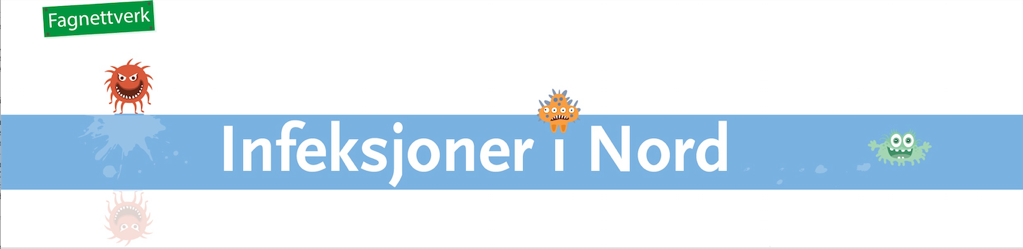 Høstmøte i regi av fagnettverket Infeksjoner i NordMøtet er godkjent fra legeforeningen med 7 timer som valgfritt kurs for leger i spesialisering (som følger den «gamle» ordningen) og spesialistenes etterutdanning i infeksjonsmedisin, indremedisin, pediatri, allmennmedisin, anestesi og mikrobiologi. Møtedato: fredag 8 november 2019			Møtested: Clarion Hotel The Edge Tromsø									Antibiotika-bruk og forbruk, reisemedisin og bioterrorProgrammet er laget av fagnettverket Infeksjoner i Nord som består av spesialister i mikrobiologi og infeksjonsmedisin fra Bodø og Tromsø: Sandra Åsheim (leder) mikrobiologi Bodø, Hans Erling Simonsen infeksjon Bodø, Tore Lier mikrobiologi Tromsø, Dag Seeger Halvorsen infeksjon Tromsø, Vegard Skogen infeksjon TromsøTidspunktTidTittelForedragsholder09.3030 minRegistrering m/frukt og kaffe/te10.005 minVelkommenFagnettverkets medlemmer10.0520 min + 5 minKorrekt mikrobiologisk prøvetakingKristoffer Hammer Endresen10.3010 minKasuistikk fra intensivenAndreas Følling10.4040 min + 10 minInfeksjonsmedisinsk bistand og antibiotikastyring på intensivavdelingerJan Erik Berdal - AHUS11.3010 minPause11.4020 min + 10 min Hvordan redusere forbruk av bredspektret antibiotika Trine AagJune Utnes 12.1060 minLunsj13.1020 min + 5 minPneumoni – det er jo enkelt?Ida TveterMartin Nilsen13.3520 min + 5 minUVI – det er jo enkelt?Hans Erling SimonsenIda Tveter14.0015 min + 5 min QuizAlle14.2015 minPause14.3545 min + 5 minBioterrorØrjan Olsvik15.2510 minPause15.3510 minKasuistikkMarte Petrikke Grenersen15.4520 min + 5 minLeishmaniasis i SøreuropaTore Lier16.1010 minKasuistikkDag Seeger Halvorsen16.2020 min + 5 minEchinococcus i EuropaTore Lier16.45 – 17.0015 minDiskusjon og Avslutning